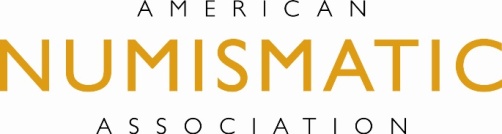                                    Hyperinflation in Germany after World War I                                                                                                    ScriptThis PowerPoint presentation is designed to help students understand:The definition and cause of inflation.The history behind Germany’s hyperinflation after World War I.Events leading up to World War I.Materials:  Examples of large denomination German notes printed after World War I.Slide 1 - Title pageSlide 2 - Definition of inflation.Slide 3 – Definition of “hyper”.Slide 4 – Definition of hyperinflation. (This is not legitimate and is meant to be humerous.)Slide 5 – Definition of hyperinflation.Slide 6 – This is a good time to lead a brief discussion on secret alliances. An analogy to the movie West Side Story comparing the alliances of the First World War to that of the Sharks and the Jets works well. This slide introduces the members of the Triple Entente.Slide 7 – Prime Minister of France Clemenceau.Slide 8 – King George V of Britain.Slide 9 – Czar Nicholas II of Russia.Slide 10 – Rasputin was brought in to advise the Czar and help relieve the symptoms of hemophilia in Alexi.Slide 11 – Many Russians believed Rasputin had control over the royal family. There were even rumors that Rasputin was having an affair with the Tsarina. Members of the royal family murdered Rasputin. http://www.time.com/time/magazine/article/0,9171,731177,00.htmlSlide 12 – Members of the Central Powers.Slide 13 – Emperor Franz Joseph of Austria-Hungary. He led a very tragic personal life. His wife was assassinated and his son committed suicide. Franz Joseph died during the war.Slide 14 – Kaiser Wilhelm II was blamed for starting the war.Slide 15 – A photo of Arch-Duke Franz Ferdinand seconds before he was killed.Slide 16 – Gavrillo Princip was captured immediately after killing the Arch-Duke.Slide 17 – At the start of the war, the United States remains neutral but there is strong anti-German sentiment.Slide 18 – Events that caused the United States to become involved in the war. Slide 19 – Over 9 million soldiers were killed during the war.  Much of the male population of Russia and France were gone.Slide 20 – The war was suspended on the 11th month of the 11th day at 11:00 am.Slide 21 – European leaders rejected most of President Wilson’s suggestions at the Treaty of Versailles. It was decided that Germany would pay all of the expenses associated with the war.Slide 22 – Germany’s economy was in free fall after the war. Paying for the war was too much for Germany’s economy to withstand.Slide 23 – Germany printed large amounts of paper currency in very high denominations.Slide 24 – Rate of exchange at the end of the war.Slide 25 – Rate of exchange as inflation worsened.Slide 26 – German workers lining up to receive pay.Slide 27 – Woman burning money to stay warm.Slide 28 – Money was used as wallpaper.Slide 29 – Hyper-inflationary period through 1923.Slide 30 – The denominations were so high and the currency so devalued, money no longer had meaning.Slide 31 – Many historians believe that World War II was really an extension of World War I. Coins                                                                           in the                                          Classroom                                               